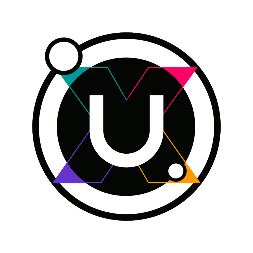 UPLOAD ON TOUR TORNA A BOLZANO IL 28 APRILE AL MUSEION CON UN CONCERTO POST ROCK ED ELETTRONICO, DEI PLATONICK DIVE! UploadOnTour è un circuito che dà ampio spazio ai musicisti, perché il fine ultimo del progetto UploadSounds è il coinvolgimento delle giovani band emergenti, che vuole promuovere. Un tour che, grazie allo staff euroregionale, copre tutta l’area dell’Euregio, toccando non solo i centri urbani ma anche le zone più periferiche delle tre province, grazie anche alla collaborazione e alla partnership di associazioni e soggetti territoriali che operano nei territori in campo culturale e musicale. L’edizione 2018 racconta la trasformazione di cui UploadSounds è stato protagonista negli ultimi anni e si lancia come un’astronave verso il futuro. Un progetto poliedrico, nato come contest e cresciuto fino a rappresentare una vera e propria piattaforma per i musicisti che vi trovano opportunità di interazione e di crescita artistica e professionale grazie alle diverse opportunità proposte: come UploadOnTour, l’Export internazionale e le nuovissime Special Calls. La data bolzanina del tour il 28 aprile vedrà come protagoniste le Uploadbands Another Vision del Tirolo, l’altoatesina Carol Might Know e i trentini: The Bankrobber. I tre gruppi avranno l’onore di aprire il concerto dei Platonick Dive. I Platonick Dive sono Gabriele Centelli, Marco Figliè e Jonathan Nelli. La band ha da poco ultimato il terzo album "Social Habits" che vedrà la luce a primavera 2018. Il nuovo lavoro, dopo l'esordio con "Therapeutic Portrait (2013)" ed il secondo "Overflow (2015)", che li ha portati a suonare ripetutamente in Europa e Stati Uniti, segna una svolta nel suono e nel percorso artistico della band. Un album decisamente più ambizioso, dove l'elettronica, i beat e i suoni riverberati delle chitarre e dei synth sono stavolta al servizio della voce principale. Le contaminazioni sonore sono divenute innumerevoli, se agli esordi il trio proponeva un post-rock moderno con molta elettronica e riferimenti ai grandi maestri del settore, col nuovo disco le influenze spaziano tra più generi musicali creando un unico mix di elettronica, shoegaze, ambient e downtempo. E' la continuazione del percorso di terapia musicale intrapreso fin dal primo album, dove la band si pone come obiettivo principale quello di utilizzare la musica come auto-terapia per poi diffonderla ai propri ascoltatori. Nonostante questa crescita artistica, il sound rimane estremamente riconoscibile ma ancora più personale ed attuale, al passo con i continui mutamenti e la velocità con cui viviamo le nostre giornate ogni giorno. "Social Habits" sono infatti dieci tracce, dieci racconti attuali di vite vissute, dieci frammenti in cui ci si può immedesimare e perdersi, ma anche trovare speranza e nuove energie. Adesso ci sono delle vere canzoni, forse il tassello che mancava per la completa maturità della band, pronta a questo giro, ad incrementare la propria reputazione fuori dai confini nazionali. UploadOnTour sabato 28 aprile 2018 ore 20.30 PLATONICK DIVE + 3 bands UploadSounds: The Bankrobber (TN), Carol Might Know (BZ), Another Vision (Tirolo) Museion Bolzano, Piazza Piero Siena, ingresso 5,00 euro 
With the support of: Museion, PFS eventsUlteriori informazioni:http://www.uploadsounds.eu/   http://www.poisonforsouls.com/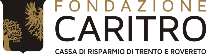 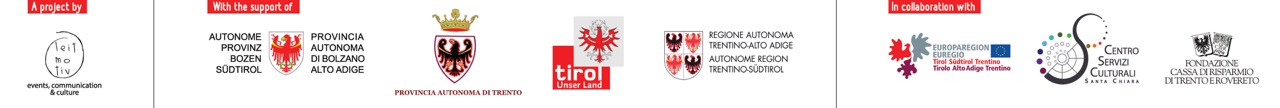 